江西省政务云密码应用适配基地产品适配申请书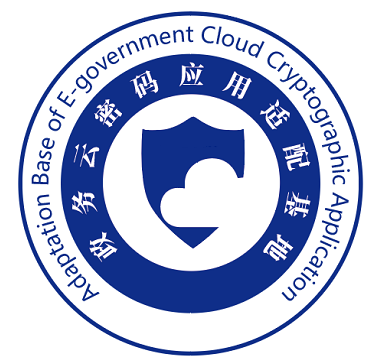 申请单位（公章）：                                 产品名称：                                       产品型号：                                       产品版本：                                       申请日期：                                       江西省政务云密码应用适配基地  制填写说明Ⅰ 我基地产品适配分为新产品初次适配、产品升级适配、证书延期适配三种类型：申请适配的产品已经具有本基地的适配证书，且证书在有效期内，因产品功能变化导致版本升级而申请的适配为“产品升级适配”；申请适配的产品已经具有本基地的适配证书，证书即将到期或过期不超过6个月，产品功能未做变化只因证书到期而申请的适配为“证书延期适配”；其余测试均为“新产品初次适配”。Ⅱ 贵单位填写的《江西省政务云密码应用适配基地产品适配申请书》（以下简称“《申请书》”）内容需真实，否则不予受理或受理后取得的适配报告、适配证书均无效；Ⅲ 《申请书》包括如下材料：
（1）申请单位承诺书；
（2）产品适配委托函；
（3）产品情况说明书。Ⅳ 《申请书》需材料完整、签字盖章并加盖骑缝章，方可有效；Ⅴ 此《申请书》纸质装订、壹式贰份，另需提供电子版文件壹份。《申请书》纸质材料应邮寄（或送交）给本基地，电子版文件通过邮件发送；Ⅵ 本基地联系方式如下
联系人员：邹紫凯      手机号码：18566070723      邮政编码：330096
电子邮箱：zzk@cipheroncloud.com
寄送地址：江西省南昌市高新区火炬大街161号海上汇商业广场10楼申请单位承诺书1.我单位郑重承诺，对送交江西省政务云密码应用适配基地（以下简称“贵基地”）适配的产品拥有自主知识产权，如出现知识产权纠纷，我单位承担全部法律责任；
   2.通过贵基地适配后的适配产品，是通过本次适配且按照“适配报告”中的适配意见修改完善的产品，其功能、性能、安全性、外观、结构、型号或版本等，均严格保持一致；
   3.若未信守承诺，我单位同意交回贵基地出具的适配报告和适配证书。 注：灰色文字为说明注释作用的文字，请填写时删去单位公章：                       年         月        日 产品适配委托函江西省政务云密码应用适配基地：我单位自愿申请到贵基地进行产品适配，有关适配的事宜委托          同志全权代理，请贵基地予以接洽。注：灰色文字为说明注释作用的文字，请填写时删去产品适配委托人签字：单位公章：年         月        日产品情况说明书注：灰色文字为说明注释作用的文字，请填写时删去附件一 《用户使用手册》、附件二 《产品说明书》、附件三 检测情况、附件四 其他材料，详见邮件。如下为邮件截图。
请更换成您的邮件截图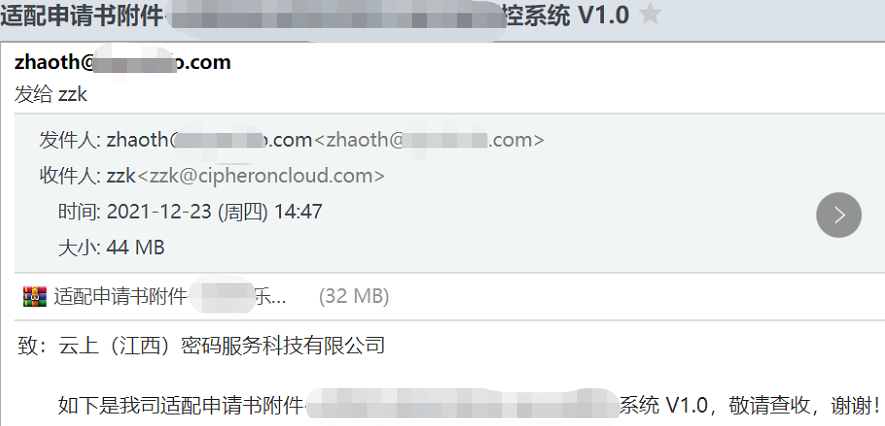 单位基本信息单位基本信息单位全称（中文，必须与《企业法人营业执照》一致）经营范围（必须与《企业法人营业执照》一致）单位地址（必须与《企业法人营业执照》一致）单位电话（暂时没有，填“暂无”）官方网站（暂时没有，填“暂无”）单位传真（暂时没有，填“暂无”）适配类型（填“新产品初次适配”/“产品升级适配”/“证书延期适配”）适配证书编号“新产品初次适配”填“无”，其他类型填历史最新编号产品适配委托人信息产品适配委托人信息产品适配委托人信息产品适配委托人信息姓名部门职务（填写“所在部门及职务”）身份证号手机号码传真号码通信地址邮政编码座机号码电子邮箱适配产品清单适配产品清单适配产品清单适配产品清单适配产品清单产品名称、版本/型号、形式产品名称、版本/型号、形式数量附件简要描述“形式”包括“软件/硬件、整机”“形式”包括“软件/硬件、整机”产品基本情况产品基本情况产品基本情况产品基本情况产品基本情况产品生产企业全称外观实物图硬件产品应提供产品前面板、后面板及全景图的数码照片（各两张、彩色），软件产品提供软件对应的安装程序或电子邮件截图硬件产品应提供产品前面板、后面板及全景图的数码照片（各两张、彩色），软件产品提供软件对应的安装程序或电子邮件截图硬件产品应提供产品前面板、后面板及全景图的数码照片（各两张、彩色），软件产品提供软件对应的安装程序或电子邮件截图硬件产品应提供产品前面板、后面板及全景图的数码照片（各两张、彩色），软件产品提供软件对应的安装程序或电子邮件截图用户使用手册详见“附件一”请发送邮件，并将截图附在本表后面详见“附件一”请发送邮件，并将截图附在本表后面详见“附件一”请发送邮件，并将截图附在本表后面详见“附件一”请发送邮件，并将截图附在本表后面产品说明书详见“附件二”请发送邮件，并将截图附在本表后面详见“附件二”请发送邮件，并将截图附在本表后面详见“附件二”请发送邮件，并将截图附在本表后面详见“附件二”请发送邮件，并将截图附在本表后面检测情况详见“附件三”请发送邮件，并将截图附在本表后面，对适配产品通过检测机构检测的情况进行说明详见“附件三”请发送邮件，并将截图附在本表后面，对适配产品通过检测机构检测的情况进行说明详见“附件三”请发送邮件，并将截图附在本表后面，对适配产品通过检测机构检测的情况进行说明详见“附件三”请发送邮件，并将截图附在本表后面，对适配产品通过检测机构检测的情况进行说明其他材料详见“附件四”请发送邮件，并将截图附在本表后面，包括软件著作权、专利证书、商密型号认证证书以及其他证明知识产权相关材料详见“附件四”请发送邮件，并将截图附在本表后面，包括软件著作权、专利证书、商密型号认证证书以及其他证明知识产权相关材料详见“附件四”请发送邮件，并将截图附在本表后面，包括软件著作权、专利证书、商密型号认证证书以及其他证明知识产权相关材料详见“附件四”请发送邮件，并将截图附在本表后面，包括软件著作权、专利证书、商密型号认证证书以及其他证明知识产权相关材料以上产品情况属实，特此申明！                             单位公章：                                          年         月        日以上产品情况属实，特此申明！                             单位公章：                                          年         月        日以上产品情况属实，特此申明！                             单位公章：                                          年         月        日以上产品情况属实，特此申明！                             单位公章：                                          年         月        日以上产品情况属实，特此申明！                             单位公章：                                          年         月        日